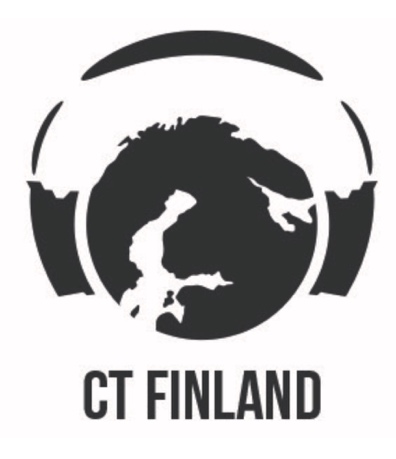 Hotellien kiintiöt (25.)26.-27.4 Jääkiekon SM-turnausEmiliaKiintiö 20 henkilölleKahden hengen huone á 100 €/yöLisävuode mahdollisuudella (25€/yö)Varaustunniste CTF
Hintaan sisältyy buffet -aamiainenLangaton internetSäädettävä ilmastointiViikonloppuisin vapaa sisäänpääsy Emilia KlubilleScandic cityKiintiö 60 henkilölleYhden hengen huone á 75€/yöKahden hengen huone á 95€/yöVaraustunniste PVN260419:001
Hintaan sisältyy aamiainenLangaton internetScandic AulankoKiintiö 30 henkilölleYhden hengen huone á 93€/yöKahden hengen huone á 113€/yöVaraustunniste PVN260419
Hintaan sisältyy aamiainenLangaton internetAulangolla majoittujille kylpylän vapaa käyttö Sokos Hotel VaakunaKiintiö 90 henkilölle (25.4. varaus 30 henkilölle)Yhden hengen huone á 105€/yöKahden hengen huone á 115€/yöVaraustunniste CTF
Hintaan sisältyy buffet aamiainenLangaton internetMuutaJokainen majoittuja/ joukkue varaa huoneensa itse suoraan hotellista, varaustunnistetta käyttämällä. Varaaja maksaa itse majoittumisensa.Myyntineuvottelun kautta tapahtuva majoitusvaraus suoritetaan varaustunnistetta käyttämällä.HUOMKAIKKIEN HOTELLIEN KIINTIÖT PURKAUTUVAT 29.3, JONKA JÄLKEEN ILMOITETUT HINNAT EIVÄT PIDÄ PAIKKANSA.